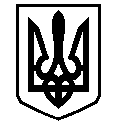 У К Р А Ї Н АВАСИЛІВСЬКА МІСЬКА РАДАЗАПОРІЗЬКОЇ ОБЛАСТІсьомого скликаннясорок п’ята сесіяР  І  Ш  Е  Н  Н  Я 29  серпня  2019                                                                                                             № 13Про затвердження   проекту землеустрою щодо відведення  у власність земельної ділянки  для будівництва і обслуговування житлового будинку, господарських будівель і споруд (присадибна ділянка)   в м. Василівка, пров. Покровський 11 Сердюк М.О.	Керуючись ст.26  Закону України «Про місцеве самоврядування в Україні»,  ст.ст.12,40,116,118,121,122 Земельного кодексу України, ст.50 Закону України «Про землеустрій»,  Законами України «Про державний земельний кадастр»,  «Про внесення змін до деяких законодавчих актів України  щодо розмежування земель державної та комунальної власності», «Про державний земельний кадастр»,  розглянувши заяву Сердюк Марини Олексіївни,  що мешкає  в м. Василівка, пров. Покровський 11,  про  затвердження  проекту землеустрою щодо відведення земельної ділянки для будівництва і обслуговування житлового будинку, господарських будівель і споруд   та передачу земельної ділянки безоплатно у власність  в м. Василівка, пров. Покровський 11, проект землеустрою щодо відведення земельної ділянки, складений ФОП Лисаком Д.В., Витяг  з Державного земельного кадастру про земельну ділянку НВ- 2306045112019                       від 01.07.2019 року, Василівська міська радаВ И Р І Ш И Л А :	1. Затвердити Сердюк Марині Олексіївні проект землеустрою щодо відведення земельної ділянки   площею 0,1000  га для будівництва і обслуговування житлового будинку, господарських будівель і споруд  (присадибна ділянка) в м. Василівка, пров. Покровський 11.	2. Передати Сердюк Марині Олексіївні   безоплатно у власність земельну ділянку із земель житлової та громадської забудови, кадастровий номер 2320910100:03:030:0214,  площею 0,1000 га для будівництва і обслуговування житлового будинку, господарських будівель і споруд (присадибна ділянка) в м. Василівка, пров. Покровський 11. 	 3. Зобов’язати  Сердюк Марину Олексіївну зареєструвати право власності на земельну ділянку  відповідно до вимог  Закону України «Про  державну реєстрацію прав на нерухоме майно та їх обмежень».4. Контроль за виконанням цього рішення покласти на постійну комісію міської ради з питань земельних відносин та земельного кадастру, благоустрою міста та забезпечення екологічної безпеки життєдіяльності населення.Міський голова                                                                                                     Л.М. Цибульняк